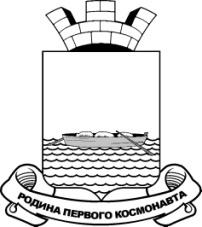 СОВЕТ ДЕПУТАТОВГАГАРИНСКОГО ГОРОДСКОГО ПОСЕЛЕНИЯ ГАГАРИНСКОГО РАЙОНА СМОЛЕНСКОЙ ОБЛАСТИР Е Ш Е Н И Еот 16 сентября 2022 года № 73Об итогах исполнения бюджета Гагаринского городского поселения Гагаринского района Смоленской области за первое полугодие 2022годаЗаслушав информацию заместителя Главы муниципального образования «Гагаринский район» Смоленской области, начальника финансового управления Администрации муниципального образования «Гагаринский район» Смоленской области Т.В. Кудриной об итогах исполнения бюджета Гагаринского городского поселения Гагаринского района Смоленской области за первое полугодие 2022 года, Совет депутатов Гагаринского городского поселения Гагаринского района Смоленской области РЕШИЛ:1. Информацию заместителя Главы муниципального образования «Гагаринский район» Смоленской области, начальника финансового управления Администрации муниципального образования «Гагаринский район» Смоленской области Т.В. Кудриной об итогах исполнения бюджета Гагаринского городского поселения Гагаринского района Смоленской области за первое полугодие 2022 года принять к сведению согласно приложению.2. Решение вступает в силу со дня принятия и подлежит официальному опубликованию.Глава муниципального образованияГагаринского городского поселенияГагаринского района Смоленской области			Н.Л. Ченцова Приложение к решениюСовета депутатов города ГагаринСмоленской областиот 16 сентября 2022 года № 73ОТЧЕТоб использовании бюджетных ассигнований резервного фондаАдминистрации муниципального образования «Гагаринский район» Смоленской области, предусмотренных за счет средств бюджета Гагаринского городского поселения Гагаринского района Смоленской области по состоянию на 01.07.2022 года(рублей)(рублей)Отчет об исполнении бюджета Гагаринского городского поселения Гагаринского района Смоленской области за 1 полугодие 2022 годаОтчет об исполнении бюджета Гагаринского городского поселения Гагаринского района Смоленской области за 1 полугодие 2022 годаОтчет об исполнении бюджета Гагаринского городского поселения Гагаринского района Смоленской области за 1 полугодие 2022 годаОтчет об исполнении бюджета Гагаринского городского поселения Гагаринского района Смоленской области за 1 полугодие 2022 годаОтчет об исполнении бюджета Гагаринского городского поселения Гагаринского района Смоленской области за 1 полугодие 2022 годаОтчет об исполнении бюджета Гагаринского городского поселения Гагаринского района Смоленской области за 1 полугодие 2022 годаОтчет об исполнении бюджета Гагаринского городского поселения Гагаринского района Смоленской области за 1 полугодие 2022 годаОтчет об исполнении бюджета Гагаринского городского поселения Гагаринского района Смоленской области за 1 полугодие 2022 годаНаименование показателяКод по бюджетной классификацииУточненный план на 2022 годИсполнено за 1 полугодие 2022 года% исполнения за 1 полугодие 2022 годаИсполнено  за 1 полугодие 2021 годаотклонение (факт 2022-2021)%              роста исполнения 2022 к 2021 годуНАЛОГОВЫЕ И НЕНАЛОГОВЫЕ ДОХОДЫ         1 00 00000 99 513,038 847,639,040 565,3-1 717,795,8НАЛОГИ НА ПРИБЫЛЬ, ДОХОДЫ1 01 00000 63 341,629 623,346,825 324,34 299,0117,0Налог на доходы физических лиц1 01 02000 63 341,629 623,346,825 324,34 299,0117,0НАЛОГИ НА ТОВАРЫ, РЕАЛИЗУЕМЫЕ НА ТЕРРИТОРИИ РФ1 03 00000 2 602,41 409,354,21 186,7222,6118,8Акцизы по подакцизным товарам1 03 02000 2 602,41 409,354,21 186,7222,6118,8НАЛОГИ НА ИМУЩЕСТВО1 06 0000029 763,44 721,615,99 309,0-4 587,40,0Налог на имущество физических лиц1 06 01000 8 195,3760,09,3839,1-79,190,6Земельный налог, в том числе:1 06 06000 21 568,13 961,618,48 469,9-4 508,30,0Земельный налог с организаций1 06 0603015 991,06 060,737,97 781,1-1 720,477,9Земельный налог с физических лиц1 06 060405 577,1-2 099,1-688,8-2 787,9-ДОХОДЫ ОТ ИСПОЛЬЗОВАНИЯ ИМУЩЕСТВА, НАХОДЯЩЕГОСЯ В  МУНИЦИПАЛЬНОЙ СОБСТВЕННОСТИ1 11 000003 728,62 278,661,12 193,085,6103,9Доходы, полученные в виде арендной платы за земельные участки1 11 05010 1 300,0871,267,0848,822,4102,6Доходы от сдачи в аренду имущества1 11 05030 2 428,61 385,257,01 344,241,0103,1Плата за размещение нестационарных торговых объектов1 11 090000,022,2-0,022,2-ДОХОДЫ ОТ ОКАЗАНИЯ ПЛАТНЫХ УСЛУГ И КОМПЕНСАЦИИ ЗАТРАТ ГОСУДАРСТВА1 13 00000 77,0157,1204,0230,8-73,768,1Прочие доходы от оказания платных услуг и компенсации затрат бюджетов городских поселений1 13 02995 77,0157,1204,0230,8-73,768,1ДОХОДЫ ОТ ПРОДАЖИ МАТЕРИАЛЬНЫХ И НЕМАТЕРИАЛЬНЫХ АКТИВОВ1 14 00000 0,0653,6-762,9-109,385,7Доходы от продажи земельных участков, государственная собственность на  которые не разграничена1 14 06013 0,0653,6-334,3319,3195,5Доходы от продажи земельных участков, находящихся в собственности городских поселений1 14 06025 0,00,0-428,6-428,60,0ШТРАФЫ, САНКЦИИ, ВОЗМЕЩЕНИЕ УЩЕРБА1 16 00000 0,04,1-1 558,6-1 554,50,3Плата за возмещение вреда  автомобильным дорогам транспортными средствами, осуществляющими перевозки тяжеловесных (крупногабаритных) грузов 1 16 37000 0,00,0-1 558,6-1 558,60,0Иные штрафы, неустойки, пени, уплаченные в соответствии с законом или договором в случае неисполнения или ненадлежащего исполнения обязательств перед муниципальным органом,(муниципальным казенным учреждением) городского поселения1 16 0709000,04,1-0,04,1-ПРОЧИЕ НЕНАЛОГОВЫЕ ДОХОДЫ1 17 00000 0,00,0-0,00,0-БЕЗВОЗМЕЗДНЫЕ ПОСТУПЛЕНИЯ200  00000164 531,72 168,01,31 451,5716,5149,4БЕЗВОЗМЕЗДНЫЕ ПОСТУПЛЕНИЯ ОТ ДРУГИХ БЮДЖЕТОВ БЮДЖЕТНОЙ СИСТЕМЫ РФ202  00000164 531,72 168,01,31 451,5716,5149,4Дотации бюджетам городских поселений на выравнивание бюджетной обеспеченности202  160013 019,61 509,650,01 451,558,1104,0Субсидии бюджетам бюджетной системы РФ2 02 20000 161 512,1658,40,40,0658,4-Субсидии бюджетам городских поселений на обеспечение мероприятий по переселению граждан из аварийного жилищного фонда за счет средств, поступивших от государственной корпорации - Фонда содействия реформированию жилищно-коммунального хозяйства2 02 2029913 802,00,00,00,00,0-Субсидии бюджетам городских поселений на обеспечение мероприятий по переселению граждан из аварийного жилищного фонда, за счет средств бюджетов20 220 3026 286,70,00,00,00,0-Субсидии бюджетам городских поселений на реализацию программ формирования современной городской среды2 02 25555 14 886,70,00,00,00,0-Прочие субсидии бюджетам городских поселений2 02 29999 126 536,7658,40,50,0658,4-ВОЗВРАТ ОСТАТКОВ СУБСИДИЙ, СУБВЕНЦИЙ, ИНЫХ МЕЖБ. ТРАНСФЕРТОВ ПРОШЛЫХ ЛЕТ2 19 00000 0,00,0-0,00,0-ВСЕГО ДОХОДОВ264 044,741 015,615,542 016,8-1 001,297,6РАСХОДЫОбщегосударственные вопросы010010 536,73 541,933,64 252,6-710,783,3Функционирование высшего должностного лица субъекта Российской Федерации и муниципального образования0102692,8321,946,5453,8-131,970,93Функционирование законодательных (представительных) органов государственной власти и представительных органов муниципальных образований01031 922,8827,643,0917,7-90,190,2Обеспечение деятельности финансовых, налоговых и таможенных органов и органов финансового (финансово-бюджетного) надзора010629,629,6100,029,30,3101,0Обеспечение проведения выборов и референдумов01071 000,01 000,0100,00,01 000,0-Резервные фонды01112 000,00,00,00,00,0-Другие общегосударственные вопросы01134 891,51 362,827,92 851,8-1 489,047,8Национальная безопасность и правоохранительная деятельность03003 172,0247,07,8919,3-672,326,9Гражданская оборона03090,00,00,0919,3-919,30,0Защита населения и территории от чрезвычайных ситуаций природного и техногенного характера, пожарная безопасность03103 172,0247,07,80,0247,0-Национальная экономика040052 086,82 615,05,02 302,8312,2113,6Дорожное хозяйство (дорожные фонды)040950 516,82 579,05,12 217,8361,2116,3Другие вопросы в области национальной экономики04121 570,036,02,385,0-49,0-Жилищно-коммунальное хозяйство0500211 226,930 892,514,628 922,81 969,7106,8Жилищное хозяйство050129 207,72 341,68,02 083,8257,8112,4Коммунальное хозяйство0502116 836,51 763,31,53 438,0-1 674,751,3Благоустройство050365 182,726 787,641,123 401,03 386,6114,5Охрана окружающей среды060040,00,00,00,00,0-Сбор, удаление отходов и очистка сточных вод060240,00,00,00,00,0-Образование0700140,045,132,2111,4-66,340,5Молодежная политика0707140,045,132,2111,4-66,340,5Культура, кинематография 08001 067,0913,085,61 216,9-303,975,0Культура08011 000,0891,089,11 192,9-301,974,7Другие вопросы в области культуры, кинематографии080467,022,032,824,0-2,091,7Социальная политика10001 215,4284,423,4337,8-53,484,2Пенсионное обеспечение1001347,9175,150,3136,838,3128,0Другие вопросы в области социальной политики1006867,5109,312,6201,0-91,754,4Физическая культура и спорт 1100700,0401,457,3302,299,2132,8Массовый спорт1102700,0401,457,3302,299,2132,8Обслуживание государственного (муниципального) долга130024,00,00,00,00,0-Обслуживание государственного (муниципального) внутреннего долга130124,00,00,00,00,0-ИТОГО РАСХОДОВ280 208,838 940,313,938 365,8574,5101,5ПРОФИЦИТ БЮДЖЕТА (со знаком "плюс") ДЕФИЦИТ БЮДЖЕТА (со знаком "минус")-7 494,02 075,3х3 651,0ххНаименование главного распорядителя средств бюджета Гагаринского городского поселения Гагаринского района Смоленской областиКод бюджетной классификацииРазмер утвержденного резервного фондаОстаток бюджетных ассигнований резервного фонда1234Администрация муниципального образования «Гагаринский район» Смоленской области902 0111 8120027770 8702 000 000,02 000 000,0Итого:2 000 000,02 000 000,0№ п/пДата и номер распоряженияНаименование главного распорядителя (получателя) средств бюджета муниципального образования «Гагаринский район» Смоленской области код бюджетной классификацииНаименование расходовСумма в соответствии с распоряжениемКассовый расход123456Итого 0,00,0